For the cake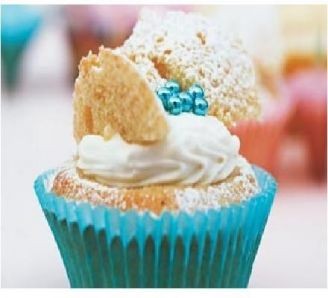 2 eggs110g (4oz) self-raising flour110g (4oz) butter/margarine110g (4oz) Caster sugar2 tsp baking powderFor the icing220g (8oz) icing sugar110g (4oz) butterMilkMethodSTEP 1Preheat the oven to 180C (fan)/200C (electric)/Gas mark 6STEP 2Lay out 12 cake cases in a bun tinSTEP 3Mix the sugar, flour and baking powder togetherSTEP 4Add the butter/margarine and eggsSTEP 5Whisk all of it togetherSTEP 6Using a teaspoon, fill the cake cases with the mixture (be sure to give them a fair amount)STEP 7Put the tray in the oven for around 15 mins or until they are golden brownSTEP 8Take them out of the oven and place on a cooling rackSTEP 9Make the icing by whisking the butter and half the sugar together, once they are mixed add the rest of the sugar and a dash of milk, continue whiskingSTEP 10Use a knife (with adult help) to cut a upside-down, shallow cone shape out the top of the cake, cut this in half. Fill the hole in the cake with icing and then place the cut-out cake on top (like wings.) Sprinkle some icing sugar on top of your cakesEnjoy your lovely cakes and remember to show us a photo! 